Formularz konsultacji społecznych w sprawie projektu Planu Zrównoważonego Rozwoju Publicznego Transportu Zbiorowego dla Gminy Kąty Wrocławskie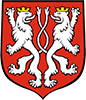 Szanowni Państwo, Burmistrz Miasta i Gminy Kąty Wrocławskie zaprasza wszystkich mieszkańców  do udziału w konsultacjach społecznych projektu dokumentu pn. „Plan Zrównoważonego Rozwoju Publicznego Transportu Zbiorowego dla Gminy Kąty Wrocławskie”.Konsultacje prowadzone będą od dnia 06.09.2022 r. do dnia 17.10.2022 r. w formie przyjmowania propozycji, uwag i opinii przekazanych za pomocą załączonego formularza.Wypełnione formularze (skan) prosimy przekazać na adres:  transport.zbiorowy@katywroclawskie.pl lub dostarczyć drogą pocztową na adres Urzędu Miasta i Gminy Kąty Wrocławskie, Rynek 1, 55-080 Kąty Wrocławskie, w terminie do dnia 17.10.2022 r. (decyduje data wpływu).FORMULARZ ZGŁASZANIA UWAG i WNIOSKÓWdo projektu dokumentu pn. „Plan Zrównoważonego Rozwoju Publicznego Transportu Zbiorowego dla Gminy Kąty Wrocławskie”Informacja o zgłaszającymUwagi/wnioski zgłoszone do projektu dokumentu pn. „Plan Zrównoważonego Rozwoju Publicznego Transportu Zbiorowego dla Gminy Kąty Wrocławskie” ………..…………………………………………………………………...Data i czytelny podpis osoby wypełniającej formularzKlauzula informacyjna RODOW związku z obowiązującym od 25 maja 2018 r. Rozporządzeniem Parlamentu Europejskiego i Rady (UE) 2016/679 z 27 kwietnia 2016 r. (Dz. Urz. UE L 119 z 04.05.2016) w sprawie ochrony osób fizycznych w związku z przetwarzaniem danych osobowych i w sprawie swobodnego przepływu takich danych oraz uchylenia dyrektywy 95/46/WE (ogólne rozporządzenie o ochronie danych, dalej: RODO) Administrator informuje:1. Administratorem Państwa danych osobowych jest Urząd Miasta i Gminy Katy Wrocławskie z siedzibą w Kątach Wrocławskich, adres: Rynek 1, 55-080 Kąty Wrocławskie (dalej: UMiG), reprezentowana przez Burmistrza Miasta i Gminy Kąty Wrocławskie ( www.katywroclawskie.pl    oraz BIP: https://bip.katywroclawskie.pl/   ).2. Administrator, zgodnie z art. 37 ust. 1 lit. a) RODO, powołał Inspektora Ochrony Danych, Pana Marka Adamaszka z którym możecie Państwo kontaktować się pod adresem poczty elektronicznej: rodo@katywroclawskie.pl    .3. Pani/Pana dane osobowe przetwarzane są w celu weryfikacji uprawnienia do udziału w konsultacjach społecznych w sprawie funkcjonowanie publicznego autobusowego transportu zbiorowego w Gminie Kąty Wrocławskie.4. Podstawą przetwarzania Pana/Pani danych osobowych jest niezbędność wypełnienia przez administratora danych obowiązku prawnego, a podstawą prawną są następujące przepisy: art. 6 ust. 1 lit. c, lit. a i art. 9 ust. 2 lit. b RODO w związku z art. 5a ustawy z dnia 8 marca 1990r. o samorządzie gminnym (t.j. Dz.U. z 2019 r. poz. 506 z późn. zm.).5. Odbiorcami danych osobowych są upoważnieni pracownicy Administratora, podmioty, którym należy udostępnić dane osobowe na podstawie przepisów prawa, a także, te którym dane zostaną powierzone do zrealizowania celów przetwarzania, m.in. bank, obsługa prawna, firmy świadczące usługi w zakresie oprogramowania.6. Administrator Danych nie ma zamiaru przekazywać Pani/Pana danych osobowych do państwa trzeciego lub organizacji międzynarodowej, w tym również do takich w stosunku do których Komisja Europejska stwierdziła odpowiedni stopień ochrony.7. Podane przez Panią/Pana dane osobowe będą przechowywane przez okres niezbędny do realizacji celów określonych w pkt 3 i 4, a po tym czasie przez okres oraz w zakresie wymaganym przez powszechnie obowiązujące przepisy prawa.8. W przypadku, gdy przepisy szczególne nie stanowią inaczej posiada Pani/Pan prawo dostępu do treści swoich danych osobowych, prawo do ich sprostowania, prawo do ograniczenia przetwarzania. Przysługuje Pani/Panu prawo do cofnięcia zgody w dowolnym momencie bez wpływu na zgodność z prawem przetwarzania (jeżeli przetwarzanie odbywa się na podstawie zgody), którego dokonano na podstawie zgody przed jej cofnięciem.9. Przysługuje Pani/Panu prawo do wniesienia skargi do polskiego organu nadzorczego lub organu nadzorczego innego państwa członkowskiego Unii Europejskiej, właściwego ze względu na miejsce zwykłego pobytu lub pracy lub ze względu na miejsce domniemanego naruszenia RODO.10. Podanie danych osobowych jest wymogiem ustawowym, a ich niepodanie uniemożliwi realizację zadań ustawowych, w tym prowadzenia weryfikacji uprawnienia do udziału w konsultacjach społecznych Miasta i Gminy Kąty Wrocławskie.11. W trakcie przetwarzania Pani/Pana danych osobowych nie dochodzi do zautomatyzowanego podejmowania decyzji ani do profilowania.………………………………………						(miejscowość, data, własnoręczny podpis)1Wyrażam opinię jako:[    ] osoba prywatna[    ] reprezentując instytucję/organizację2Imię i nazwisko2Nazwa instytucji/organizacji (jeśli dotyczy)2Telefon/e-mailLp.ZAPIS W DOKUMENCIE,DO KTÓREGO ZGŁASZANE SĄ UWAGI/WNIOSKI(wraz z podaniem rozdziału i numeru strony)TREŚĆ UWAGI/WNIOSKUUZASADNIENIE UWAGI/WNIOSKU